 LAY DELEGATE’S ANNUAL CONFERENCE REPORT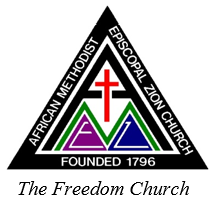 MID-ATLANTIC  EPISCOPAL DISTRICTAFRICAN METHODIST EPISCOPAL ZION CHURCHBishop W. Darin Moore, Presiding PrelateLay Delegate Report Form  Mid-Atlantic Episcopal District * African Methodist Episcopal Zion Church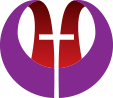 A.M.E. Zion Church.        District:  A.M.E. Zion Church.        District:  BaltimoreBaltimorePhiladelphia and BaltimorePhiladelphia and BaltimoreAnnual Conference.        For the period beginning:Annual Conference.        For the period beginning:Annual Conference.        For the period beginning:Annual Conference.        For the period beginning:April 1, 2021and ending:March 31, 2022March 31, 2022Pastor:Number of members on church roll:Number of members on church roll:Number of members on church roll:Number of members on church roll:Number of members on church roll:Number of active members:Number of active members:Number of active members:Number of active members:Number of active members:Is there an active Lay Council?Is there an active Lay Council?Is there an active Lay Council?Is there an active Lay Council?Is there an active Lay Council?Number of Lay Council Meetings:Number of Lay Council Meetings:Number of Lay Council Meetings:Number of Lay Council Meetings:Number of Lay Council Meetings:What percentage of the church membership are members of the Lay Council? What percentage of the church membership are members of the Lay Council? What percentage of the church membership are members of the Lay Council? What percentage of the church membership are members of the Lay Council? What percentage of the church membership are members of the Lay Council? What percentage of the church membership are members of the Lay Council? What percentage of the church membership are members of the Lay Council? What percentage of the church membership are members of the Lay Council? What percentage of the church membership are members of the Lay Council? What percentage of the church membership are members of the Lay Council? What percentage of the church membership are members of the Lay Council? What percentage of the church membership are members of the Lay Council? What percentage of the church membership are members of the Lay Council? What percentage of the church membership are members of the Lay Council? What percentage of the church membership are members of the Lay Council? What percentage of the church membership are members of the Lay Council? What percentage of the church membership are members of the Lay Council? What percentage of the church membership are members of the Lay Council? Does your church observe Lay Sunday?Does your church observe Lay Sunday?Does your church observe Lay Sunday?Does your church observe Lay Sunday?Does your church observe Lay Sunday?Does your church observe Lay Sunday?Does your church observe Lay Sunday?Does your church observe Lay Sunday?Does your church observe Lay Sunday?Number of Lay Academics/workshops held:Number of Lay Academics/workshops held:Number of Lay Academics/workshops held:Number of Lay Academics/workshops held:Number of Lay Academics/workshops held:Number of Lay Academics/workshops held:Number of Lay Academics/workshops held:Number of Lay Academics/workshops held:Number of Lay Academics/workshops held:Name of the Leader of Leaders:Name of the Leader of Leaders:Name of the Leader of Leaders:Name of the Leader of Leaders:Do Class Leaders attend Quarterly Conferences?Do Class Leaders attend Quarterly Conferences?Do Class Leaders attend Quarterly Conferences?Do Class Leaders attend Quarterly Conferences?Do Class Leaders attend Quarterly Conferences?Do Class Leaders attend Quarterly Conferences?Do Class Leaders attend Quarterly Conferences?Do Class Leaders attend Quarterly Conferences?Do Class Leaders attend Quarterly Conferences?What percentage of the church membership regularly attends the means of grace?What percentage of the church membership regularly attends the means of grace?What percentage of the church membership regularly attends the means of grace?What percentage of the church membership regularly attends the means of grace?What percentage of the church membership regularly attends the means of grace?What percentage of the church membership regularly attends the means of grace?What percentage of the church membership regularly attends the means of grace?What percentage of the church membership regularly attends the means of grace?What percentage of the church membership regularly attends the means of grace?What percentage of the church membership regularly attends the means of grace?What percentage of the church membership regularly attends the means of grace?What percentage of the church membership regularly attends the means of grace?What percentage of the church membership regularly attends the means of grace?What percentage of the church membership regularly attends the means of grace?What percentage of the church membership regularly attends the means of grace?What percentage of the church membership regularly attends the means of grace?What percentage of the church membership regularly attends the means of grace?What percentage of the church membership regularly attends the means of grace?What percentage of the church membership regularly attends the means of grace?Is there a church anniversary celebration held in your church?Is there a church anniversary celebration held in your church?Is there a church anniversary celebration held in your church?Is there a church anniversary celebration held in your church?Is there a church anniversary celebration held in your church?Is there a church anniversary celebration held in your church?Is there a church anniversary celebration held in your church?Is there a church anniversary celebration held in your church?Is there a church anniversary celebration held in your church?Is there a church anniversary celebration held in your church?Is there a church anniversary celebration held in your church?Is there a church anniversary celebration held in your church?Is there a church anniversary celebration held in your church?Are the following ministries active in your church?Are the following ministries active in your church?Are the following ministries active in your church?Are the following ministries active in your church?Are the following ministries active in your church?Are the following ministries active in your church?Are the following ministries active in your church?Are the following ministries active in your church?Are the following ministries active in your church?Are the following ministries active in your church?Are the following ministries active in your church?Youth Ministry:Youth Ministry:Youth Ministry:Young Adult Ministry:Young Adult Ministry:Young Adult Ministry:What are the outreach ministries of the church?What are the outreach ministries of the church?What are the outreach ministries of the church?What are the outreach ministries of the church?What are the outreach ministries of the church?What are the outreach ministries of the church?What are the outreach ministries of the church?What are the outreach ministries of the church?Does your church historian have a written history on file?Does your church historian have a written history on file?Does your church historian have a written history on file?Does your church historian have a written history on file?Does your church historian have a written history on file?Does your church historian have a written history on file?Does your church historian have a written history on file?Does your church historian have a written history on file?Does your church historian have a written history on file?Does your church historian have a written history on file?Does your church historian have a written history on file?Does your church historian have a written history on file?Has it been sent to the District?Has it been sent to the District?Has it been sent to the District?Has it been sent to the District?Has it been sent to the District?Has it been sent to the District?Has it been sent to the Conference?Has it been sent to the Conference?Has it been sent to the Conference?Has it been sent to the Conference?Has it been sent to the Conference?Has it been sent to the Conference?Has it been sent to the Region?Has it been sent to the Region?Has it been sent to the Region?Has it been sent to the Region?Has it been sent to the Region?Has it been sent to the Region?How does your church disseminate information:  i.e., newsletter, e-mails, radio, other?How does your church disseminate information:  i.e., newsletter, e-mails, radio, other?How does your church disseminate information:  i.e., newsletter, e-mails, radio, other?How does your church disseminate information:  i.e., newsletter, e-mails, radio, other?How does your church disseminate information:  i.e., newsletter, e-mails, radio, other?How does your church disseminate information:  i.e., newsletter, e-mails, radio, other?How does your church disseminate information:  i.e., newsletter, e-mails, radio, other?How does your church disseminate information:  i.e., newsletter, e-mails, radio, other?How does your church disseminate information:  i.e., newsletter, e-mails, radio, other?How does your church disseminate information:  i.e., newsletter, e-mails, radio, other?How does your church disseminate information:  i.e., newsletter, e-mails, radio, other?How does your church disseminate information:  i.e., newsletter, e-mails, radio, other?How does your church disseminate information:  i.e., newsletter, e-mails, radio, other?How does your church disseminate information:  i.e., newsletter, e-mails, radio, other?How does your church disseminate information:  i.e., newsletter, e-mails, radio, other?How does your church disseminate information:  i.e., newsletter, e-mails, radio, other?How does your church disseminate information:  i.e., newsletter, e-mails, radio, other?How does your church disseminate information:  i.e., newsletter, e-mails, radio, other?How does your church disseminate information:  i.e., newsletter, e-mails, radio, other?How does your church disseminate information:  i.e., newsletter, e-mails, radio, other?DELEGATE’S ORAL REPORT - (Limited to this question only.)DELEGATE’S ORAL REPORT - (Limited to this question only.)DELEGATE’S ORAL REPORT - (Limited to this question only.)DELEGATE’S ORAL REPORT - (Limited to this question only.)DELEGATE’S ORAL REPORT - (Limited to this question only.)DELEGATE’S ORAL REPORT - (Limited to this question only.)DELEGATE’S ORAL REPORT - (Limited to this question only.)DELEGATE’S ORAL REPORT - (Limited to this question only.)DELEGATE’S ORAL REPORT - (Limited to this question only.)DELEGATE’S ORAL REPORT - (Limited to this question only.)DELEGATE’S ORAL REPORT - (Limited to this question only.)DELEGATE’S ORAL REPORT - (Limited to this question only.)DELEGATE’S ORAL REPORT - (Limited to this question only.)DELEGATE’S ORAL REPORT - (Limited to this question only.)DELEGATE’S ORAL REPORT - (Limited to this question only.)DELEGATE’S ORAL REPORT - (Limited to this question only.)DELEGATE’S ORAL REPORT - (Limited to this question only.)DELEGATE’S ORAL REPORT - (Limited to this question only.)DELEGATE’S ORAL REPORT - (Limited to this question only.)DELEGATE’S ORAL REPORT - (Limited to this question only.)DELEGATE’S ORAL REPORT - (Limited to this question only.)DELEGATE’S ORAL REPORT - (Limited to this question only.)DELEGATE’S ORAL REPORT - (Limited to this question only.)DELEGATE’S ORAL REPORT - (Limited to this question only.)What were the ministries performed to expand the church through education, evangelism and missionaries?What were the ministries performed to expand the church through education, evangelism and missionaries?What were the ministries performed to expand the church through education, evangelism and missionaries?What were the ministries performed to expand the church through education, evangelism and missionaries?What were the ministries performed to expand the church through education, evangelism and missionaries?What were the ministries performed to expand the church through education, evangelism and missionaries?What were the ministries performed to expand the church through education, evangelism and missionaries?What were the ministries performed to expand the church through education, evangelism and missionaries?What were the ministries performed to expand the church through education, evangelism and missionaries?What were the ministries performed to expand the church through education, evangelism and missionaries?What were the ministries performed to expand the church through education, evangelism and missionaries?What were the ministries performed to expand the church through education, evangelism and missionaries?What were the ministries performed to expand the church through education, evangelism and missionaries?What were the ministries performed to expand the church through education, evangelism and missionaries?What were the ministries performed to expand the church through education, evangelism and missionaries?What were the ministries performed to expand the church through education, evangelism and missionaries?What were the ministries performed to expand the church through education, evangelism and missionaries?What were the ministries performed to expand the church through education, evangelism and missionaries?What were the ministries performed to expand the church through education, evangelism and missionaries?What were the ministries performed to expand the church through education, evangelism and missionaries?What were the ministries performed to expand the church through education, evangelism and missionaries?What were the ministries performed to expand the church through education, evangelism and missionaries?What were the ministries performed to expand the church through education, evangelism and missionaries?What were the ministries performed to expand the church through education, evangelism and missionaries?Signed  Signed  DateDate(Two copies of this report to be submitted)(Two copies of this report to be submitted)(Two copies of this report to be submitted)(Two copies of this report to be submitted)(Two copies of this report to be submitted)(Two copies of this report to be submitted)(Two copies of this report to be submitted)(Two copies of this report to be submitted)(Two copies of this report to be submitted)(Two copies of this report to be submitted)(Two copies of this report to be submitted)(Two copies of this report to be submitted)(Two copies of this report to be submitted)(Two copies of this report to be submitted)(Two copies of this report to be submitted)(Two copies of this report to be submitted)(Two copies of this report to be submitted)(Two copies of this report to be submitted)(Two copies of this report to be submitted)(Two copies of this report to be submitted)(Two copies of this report to be submitted)(Two copies of this report to be submitted)(Two copies of this report to be submitted)(Two copies of this report to be submitted)